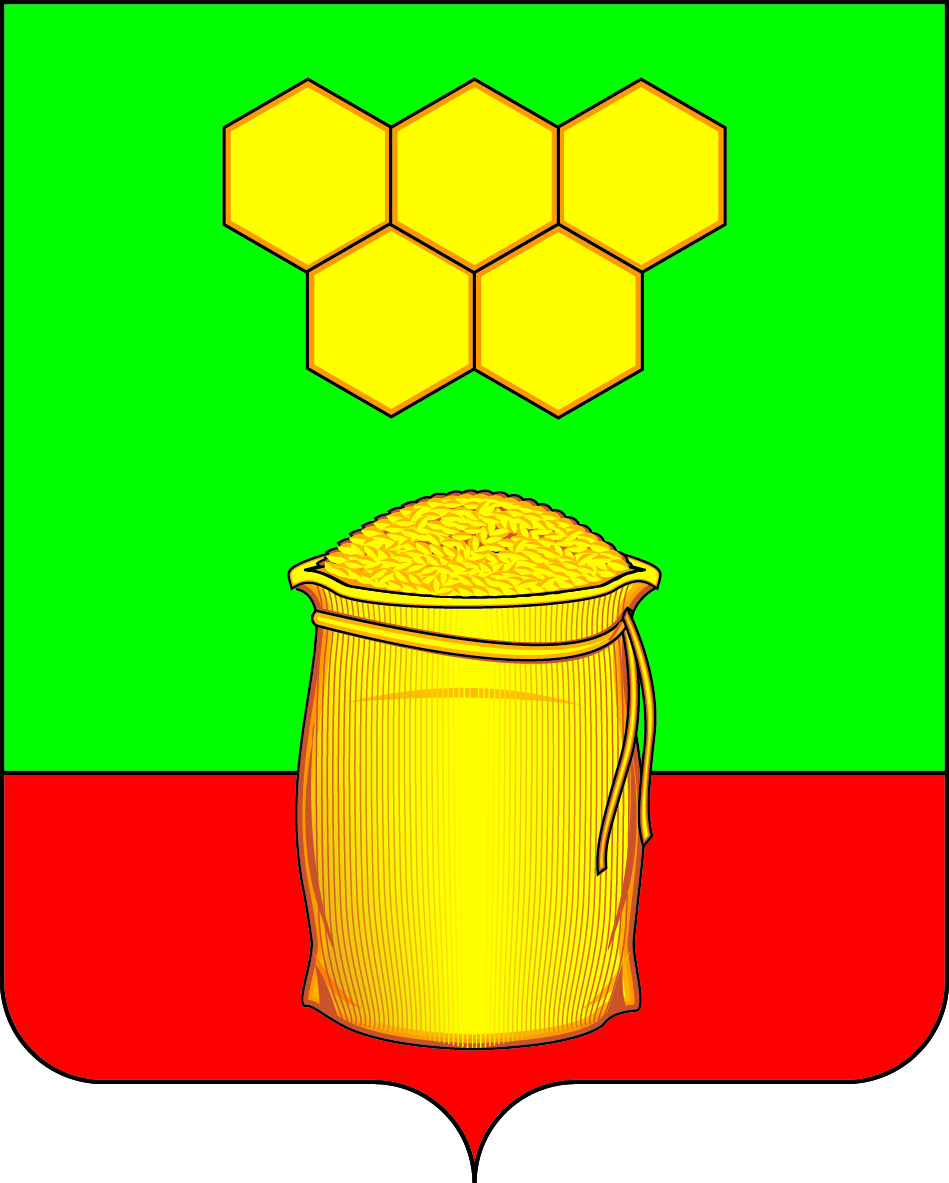 СОВЕТ НАРОДНЫХ ДЕПУТАТОВМЕДОВСКОГО  СЕЛЬСКОГО  ПОСЕЛЕНИЯБОГУЧАРСКОГО МУНИЦИПАЛЬНОГО  РАЙОНА  ВОРОНЕЖСКОЙ  ОБЛАСТИРЕШЕНИЕот  «10» июля 2017 г.  №  145        п. ДубраваО внесении изменений в решение Совета народных депутатов Медовского сельского поселения  от  28.12.2016  № 98 «О бюджете Медовского сельского поселения Богучарскогомуниципального района Воронежской области на 2017 год и плановый период 2018 и 2019 годов»          Руководствуясь  Федеральным законом от  06.10.2003  № 131 – ФЗ «Об общих принципах организации местного самоуправления в Российской Федерации», Бюджетным кодексом Российской Федерации, Уставом Медовского сельского поселения, заслушав информацию специалиста I категории администрации Медовского сельского поселения Тамбовцевой Т.П. о внесении изменений в бюджет Медовского сельского поселения Богучарского муниципального района Воронежской области на 2017 год и на плановый период 2018 и 2019 годов, Совет народных депутатов Медовского сельского поселения Богучарского муниципального района Воронежской области решил:                                                  1. Внести в  решение Совета народных депутатов Медовского сельского поселения от 28.12. 2016  № 98 «О бюджете Медовского сельского поселения Богучарского муниципального района Воронежской области на 2017 год и на плановый период 2018 и 2019 годов» следующие изменения:1.1. Пункты 1, 2, 3 части 1 статьи 1  изложить в следующей редакции:          «1. Утвердить основные характеристики бюджета Медовского сельского поселения на 2017 год:            1) прогнозируемый общий объём доходов бюджета Медовского сельского поселения в сумме 5552,8  тыс. рублей, в том числе безвозмездные поступления из областного бюджета в сумме 68,3 тыс. рублей, из районного бюджета в сумме  4262,5 тыс. рублей;               2) общий объём расходов бюджета Медовского сельского поселения в сумме  5866,0 тыс. рублей;            3) прогнозируемый дефицит бюджета в сумме 313,2 тыс. рублей»;         1.2. Приложения 1, 2, 7, 9, 11  к решению изложить в новой редакции согласно приложениям 1, 2, 3, 4, 5  к настоящему решению.          2. Контроль за исполнением настоящего решения возложить на постоянную комиссию по бюджету, налогам, финансам и предпринимательству, по аграрной политике, земельным отношениям, муниципальной собственности и охране окружающей среды (Гончаров С. Н.) и главу Медовского сельского поселения Богучарского муниципального района Воронежской области Чупракова С. В.Глава Медовского сельского поселения                                  С.В. ЧупраковПриложение  1
                                                       к решению Совета народных депутатов
                                           Медовского сельского поселения
                                                   от 10.07.2017 № 145ИСТОЧНИКИ ВНУТРЕННЕГО ФИНАНСИРОВАНИЯ ДЕФИЦИТА БЮДЖЕТА МЕДОВСКОГО СЕЛЬСКОГО ПОСЕЛЕНИЯна 2017 год и плановый период 2018 и 2019 годов                                                                                                                            (тыс. рублей)             Приложение 3к  решению Совета народных депутатов Медовского сельского поселения       от 10.07.2017  №  145Ведомственная структура расходов бюджета Медовского сельского поселения на 2017 год            Приложение 4 к  решению Совета народных депутатов Медовского сельского поселения  от  10.07.2017  № 145Распределение бюджетных ассигнований по разделам, подразделам, целевым статьям (муниципальным программам Медовского сельского поселения), группам видов расходов классификации расходов бюджета Медовского сельского поселенияна 2017 годПриложение 5к  решению Совета народных депутатов Медовского сельского поселенияот   10.07.2017  № 145Распределение бюджетных ассигнований по целевым статьям ( муниципальным  программам Медовского сельского поселения), группам видов расходов, разделам, подразделам классификации расходов бюджета Медовского сельского поселения на 2017 год№п/пНаименованиеКод классификации2017 годПлановый периодПлановый период№п/пНаименованиеКод классификации2017 год2018 год2019 год1 2 3 4 56Источники внутреннего финансирования дефицитов бюджетов01 00 00 00 00 0000 000313,2001Изменение остатков средств по учету средств бюджета01 05 00 00 00 0000 000313,20022Увеличение остатков средств бюджета01 05 00 00 00 0000 500- 5552,8-2131,2-2143,13Увеличение прочих остатков денежных средств бюджетов сельских поселений 01 05 02 01 10 0000 510- 5552,8-2131,2-2143,14Уменьшение остатков средств бюджета01 05 00 00 00 0000 6005866,02131,22143,15Уменьшение прочих остатков денежных средств бюджетов сельских поселений01 05 02 01 10 0000 6105866,02131,22143,1Приложение  2
к  решению Совета народных депутатов
Медовского сельского поселения
от   10.07. 2017 года № 145    ПОСТУПЛЕНИЕ ДОХОДОВ БЮДЖЕТА МЕДОВСКОГО СЕЛЬСКОГО ПОСЕЛЕНИЯ  ПО КОДАМ ВИДОВ ДОХОДОВ, ПОДВИДОВ ДОХОДОВ НА 2017 ГОД                                                                                          (тыс. рублей)НаименованиеГРБСРЗПРЦСРВРСумма(тыс. рублей)1234567ВСЕГО5866,0Администрация Медовского сельского поселения9145866,0Общегосударственные вопросы914012141,4 Функционирование высшего должностного лица субъекта Российской Федерации и муниципального образования9140102676,0Муниципальная программа Медовского сельского поселения Богучарского муниципального района Воронежской области «О деятельности администрации Медовского сельского поселения по решению вопросов местного значения на 2014-2020 годы»914010239 0 00 00000676,0Подпрограмма «Прочие мероприятия по реализации программы "О деятельности администрации Медовского сельского поселения по решению вопросов местного значения на 2014-2020 годы»914010239 2 00 00000676,0Основное мероприятие «Организация деятельности главы Медовского сельского поселения»914010239 2 01 00000676,0Расходы на обеспечение деятельности главы Медовского сельского поселения (Расходы на выплаты персоналу в целях обеспечения выполнения функций государственными (муниципальными) органами, казенными учреждениями, органами управления государственными внебюджетными фондами)914010239 2 01 92020100676,0Функционирование правительства Российской Федерации, высших исполнительных органов государственной власти субъектов Российской Федерации, местных администраций 91401041304,9Муниципальная программа Медовского сельского поселения Богучарского муниципального района Воронежской области «О деятельности администрации Медовского сельского поселения по решению вопросов местного значения на 2014-2020 годы»914010439 0 00 000001304,9Подпрограмма «Прочие мероприятия по реализации программы "О деятельности администрации Медовского сельского поселения по решению вопросов местного значения на 2014-2020 годы»914010439 2 00 000001304,9Основное мероприятие «Организация деятельности местной администрации»914010439 2 01 000001304,9Расходы на обеспечение функций государственных органов (Расходы на выплаты персоналу в целях обеспечения выполнения функций государственными (муниципальными) органами, казенными учреждениями, органами управления государственными внебюджетными фондами) (мун служащие)914010439 2 01 92010100587,0Расходы на обеспечение функций государственных органов (Расходы на выплаты персоналу в целях обеспечения выполнения функций государственными (муниципальными) органами, казенными учреждениями, органами управления государственными внебюджетными фондами) (немун служащие)914010439 2 01 92210100326,0Расходы на обеспечение функций государственных органов  (Закупка товаров, работ и услуг для обеспечения государственных (муниципальных) нужд)914010439 2 01 92010200230,0Расходы на обеспечение функций государственных органов (Иные межбюджетные трансферты)914010439 2 01 9201054031,4Расходы на обеспечение функций государственных органов (Иные бюджетные ассигнования)914010439 2 01 92010800130,5Другие общегосударственные вопросы9140113160,5Муниципальная программа Медовского сельского поселения Богучарского муниципального района Воронежской области «О деятельности администрации Медовского сельского поселения по решению вопросов местного значения на 2014-2020 годы»914011339 0 00 00000160,5Подпрограмма «Прочие мероприятия по реализации программы "О деятельности администрации Медовского сельского поселения по решению вопросов местного значения на 2014-2020 годы»914011339 2 00 00000160,5Основное мероприятие «Организация прочих мероприятий по реализации муниципальной программы «О деятельности администрации Медовского сельского поселения по решению вопросов местного значения на 2014-2020 годы»914011339 2 07 00000160,5Выполнение других расходных обязательств (Закупка товаров, работ и услуг для обеспечения государственных (муниципальных) нужд)914011339 2 07 90200200136,0Зарезервированные средства, связанные с особенностями исполнения бюджета (Иные бюджетные ассигнования) 914011339 2 07 9020080024,5Национальная оборона9140268,3Мобилизационная и вневойсковая подготовка914020368,3Муниципальная программа Медовского сельского поселения Богучарского муниципального района Воронежской области «О деятельности администрации Медовского сельского поселения по решению вопросов местного значения на 2014-2020 годы»914020339 0 00 0000068,3Подпрограмма «Прочие мероприятия по реализации программы "О деятельности администрации Медовского сельского поселения по решению вопросов местного значения на 2014-2020 годы»914020339 2 00 0000068,3Основное мероприятие «Организация воинского учета»914020339 2 02 0000068,3 Осуществление первичного воинского учета на территориях, где отсутствуют военные комиссариаты (Расходы на выплаты персоналу в целях обеспечения выполнения функций государственными (муниципальными) органами, казенными учреждениями, органами управления государственными внебюджетными фондами)914020339 2 02 5118010062,1 Осуществление первичного воинского учета на территориях, где отсутствуют военные комиссариаты (Закупка товаров, работ и услуг для обеспечения государственных (муниципальных) нужд)914020339 2 02 511802006,2Национальная безопасность и правоохранительная деятельность914036,0Защита населения и территории от чрезвычайных ситуаций природного и техногенного характера91403091,0Муниципальная программа Медовского сельского поселения Богучарского муниципального района Воронежской области «О деятельности администрации Медовского сельского поселения по решению вопросов местного значения на 2014-2020 годы»914030939 0 00 000001,0Подпрограмма «Прочие мероприятия по реализации программы "О деятельности администрации Медовского сельского поселения по решению вопросов местного значения на 2014-2020 годы»914030939 2 00 000001,0Основное мероприятие «Организация и осуществление мероприятий по гражданской обороне, защите населения и территории поселения от чрезвычайных ситуаций природного и техногенного характера и обеспечение пожарной безопасности в границах поселения»914030939 2 03 000001,0Расходы на организацию и осуществление мероприятий по гражданской обороне, защите населения и территории поселения от чрезвычайных ситуаций природного и техногенного характера и на обеспечение пожарной безопасности в границах поселения (Закупка товаров, работ и услуг для обеспечения государственных (муниципальных) нужд)914030939 2 03 914302001,0Другие вопросы в области национальной безопасности и правоохранительной деятельности (противопожарные мероприятия)91403145,0Расходы на организацию и осуществление мероприятий по гражданской обороне, защите населения и территории поселения от чрезвычайных ситуаций природного и техногенного характера и на обеспечение пожарной безопасности в границах поселения (Закупка товаров, работ и услуг для обеспечения государственных (муниципальных) нужд)914031439 2 03 914402005,0Национальная экономика914041333,0Дорожное хозяйство (дорожные фонды)91404091330,0Муниципальная программа Медовского сельского поселения Богучарского муниципального района Воронежской области «О деятельности администрации Медовского сельского поселения по решению вопросов местного значения на 2014-2020 годы»914040939 0 00 000001330,0Подпрограмма «Развитие жилищно-коммунального хозяйства»914040939 1 00 000001330,0Основное мероприятие «Организация дорожной деятельности»914040939 1 03 000001330,0Расходы на проектирование, строительство, реконструкцию, капитальный ремонт, ремонт и содержание автомобильных дорог общего пользования местного значения, а также на капитальный ремонт и ремонт дворовых территорий многоквартирных домов, проездов к дворовым территориям многоквартирных домов населенных пунктов (Закупка товаров, работ и услуг для обеспечения государственных (муниципальных) нужд)914040939 1 03 912902001330,0Другие вопросы в области национальной экономики91404123,0Муниципальная программа Медовского сельского поселения Богучарского муниципального района Воронежской области «О деятельности администрации Медовского сельского поселения по решению вопросов местного значения на 2014-2020 годы»914041239 0 00 000003,0Подпрограмма «Развитие жилищно-коммунального хозяйства»914041239 1 00 000002,0Основное мероприятие «Обеспечение занятости населения»914041239 1 06 000002,0Расходы на обеспечение занятости населения (Закупка товаров, работ и услуг для обеспечения государственных (муниципальных) нужд)914041239 1 06 927102002,0Муниципальная программа Медовского сельского поселения Богучарского муниципального района Воронежской области «О деятельности администрации Медовского сельского поселения по решению вопросов местного значения на 2014-2020 годы»914041239 0 00 000001,0Подпрограмма «Прочие мероприятия по реализации программы "О деятельности администрации Медовского сельского поселения по решению вопросов местного значения на 2014-2020 годы»914041239 2 00 000001,0Основное мероприятие «Организация прочих мероприятий по реализации муниципальной программы «О деятельности администрации Медовского сельского поселения по решению вопросов местного значения на 2014-2020 годы».914041239 2 07 000001,0Мероприятия по развитию градостроительной деятельности (Иные межбюджетные трансферты)914041239 2 07 908505401,0Жилищно- коммунальное хозяйство91405364,8Коммунальное хозяйство914050242,9Муниципальная программа Медовского сельского поселения Богучарского муниципального района Воронежской области «О деятельности администрации Медовского сельского поселения по решению вопросов местного значения на 2014-2020 годы»914050239 0 00 0000042,9Подпрограмма «Развитие жилищно-коммунального хозяйства»914050239 1 00 0000042,9Основное мероприятие «Организация надежности функционирования системы коммунального хозяйства»914050239 1 01 0000042,9Расходы на организацию надежности функционирования системы коммунального хозяйства (Закупка товаров, работ и услуг для обеспечения государственных (муниципальных) нужд)914050239 1 01 9264020042,9Благоустройство9140503321,9Муниципальная программа Медовского сельского поселения Богучарского муниципального района Воронежской области «О деятельности администрации Медовского сельского поселения по решению вопросов местного значения на 2014-2020 годы»914050339 0 00 00000321,9Подпрограмма «Развитие жилищно-коммунального хозяйства»914050339 1 00 00000321,9Основное мероприятие «Организация освещения улиц населенных пунктов914050339 1 02 00000250,0Расходы на организацию освещения улиц населенных пунктов (Закупка товаров, работ и услуг для обеспечения государственных (муниципальных) нужд)914050339 1 02 92650200250,0Основное мероприятие «Организация дорожной деятельности»914050339 1 03 0000025,9Расходы на организацию дорожной деятельности (Закупка товаров, работ и услуг для обеспечения государственных (муниципальных) нужд)914050339 1 03 9266020025,9Основное мероприятие «Содержание мест захоронения и обеспечение сохранности военно-мемориальных объектов»914050339 1 04 0000010,0Расходы на содержание мест захоронения и обеспечение сохранности военно-мемориальных объектов (Закупка товаров, работ и услуг для обеспечения государственных (муниципальных) нужд)914050339 1 04 9267020010,0Основное мероприятие «Организация благоустройства»914050339 1 05 0000036,0Расходы на организацию озеленения (Закупка товаров, работ и услуг для обеспечения государственных (муниципальных) нужд)914050339 1 05 926902001,0Прочие расходы по благоустройству (Закупка товаров, работ и услуг для обеспечения государственных (муниципальных) нужд)914050339 1 05 9271020035,0Культура, кинематография91408001758,5Культура91408011758,5Муниципальная программа Медовского сельского поселения Богучарского муниципального района Воронежской области «О деятельности администрации Медовского сельского поселения по решению вопросов местного значения на 2014-2020 годы»914080139 0 00 000001758,5Подпрограмма «Прочие мероприятия по реализации программы "О деятельности администрации Медовского сельского поселения по решению вопросов местного значения на 2014-2020 годы»914080139 2 00 000001758,5 Основное мероприятие «Организация культурно-досуговых учреждений и библиотечного дела»914080139 2 04 000001758,5Расходы на обеспечение деятельности (оказание услуг) государственных учреждений (ДК и клубы)(Иные межбюджетные трансферты)914080139 2 04 00610540820,3Расходы на обеспечение деятельности (оказание услуг) государственных учреждений (ДК и клубы)(Закупка товаров, работ и услуг для обеспечения государственных (муниципальных) нужд)914080139 2 04 00610200652,8Расходы на обеспечение деятельности (оказание услуг) муниципальных учреждений (библиотеки) (Иные межбюджетные трансферты)914080139 2 04 00710540273,4Расходы на обеспечение деятельности (оказание услуг) муниципальных учреждений (библиотеки) (Закупка товаров, работ и услуг для обеспечения государственных (муниципальных) нужд)914080139 2 04 0071020012,0СОЦИАЛЬНАЯ ПОЛИТИКА91410180,0Пенсионное обеспечение9141001180,0Муниципальная программа Медовского сельского поселения Богучарского муниципального района Воронежской области «О деятельности администрации Медовского сельского поселения по решению вопросов местного значения на 2014-2020 годы»914100139 0 00 00000180,0Подпрограмма «Прочие мероприятия по реализации программы "О деятельности администрации Медовского сельского поселения по решению вопросов местного значения на 2014-2020 годы»914100139 2 00 00000180,0Основное мероприятие «Организация социальной поддержки населения»914100139 2 05 00000180,0Доплаты к пенсиям муниципальных служащих Медовского сельского поселения (Социальное обеспечение и иные выплаты населению) 914100139 2 05 90470300180,0Межбюджетные трансферты общего характера бюджетам бюджетной системы  Российской Федерации9141414,0Прочие межбюджетные трансферты общего характера914140314,0Расходы, не включенные в муниципальные программы9141403 39 0 00 0000014,0Межбюджетные трансферты914140339 2 06 0000014,0Иные межбюджетные трансферты914140339 2 06 9160054014,0НаименованиеРЗПРЦСРВРСумма(тыс. рублей)134567ВСЕГО5866,0Администрация Медовского сельского поселения5866,0Общегосударственные вопросы012141,4Функционирование высшего должностного лица субъекта Российской Федерации и муниципального образования0102676,0Муниципальная программа Медовского сельского поселения Богучарского муниципального района Воронежской области «О деятельности администрации Медовского сельского поселения по решению вопросов местного значения на 2014-2020 годы»010239 0 00 00000676,0Подпрограмма «Прочие мероприятия по реализации программы "О деятельности администрации Медовского сельского поселения по решению вопросов местного значения на 2014-2020 годы»010239 2 00 00000676,0Основное мероприятие «Организация деятельности главы Медовского сельского поселения»010239 2 01 00000676,0Расходы на обеспечение деятельности главы Медовского сельского поселения (Расходы на выплаты персоналу в целях обеспечения выполнения функций государственными (муниципальными) органами, казенными учреждениями, органами управления государственными внебюджетными фондами)010239 2 01 92020100676,0Функционирование правительства Российской Федерации, высших исполнительных органов государственной власти субъектов Российской Федерации, местных администраций 01041304,9Муниципальная программа Медовского сельского поселения Богучарского муниципального района Воронежской области «О деятельности администрации Медовского сельского поселения по решению вопросов местного значения на 2014-2020 годы»010439 0 00 000001304,9Подпрограмма «Прочие мероприятия по реализации программы "О деятельности администрации Медовского сельского поселения по решению вопросов местного значения на 2014-2020 годы»010439 2 00 000001304,9Основное мероприятие «Организация деятельности местной администрации»010439 2 01 000001304,9Расходы на обеспечение функций государственных органов (Расходы на выплаты персоналу в целях обеспечения выполнения функций государственными (муниципальными) органами, казенными учреждениями, органами управления государственными внебюджетными фондами) (мун служащие)010439 2 01 92010100587,0Расходы на обеспечение функций государственных органов (Расходы на выплаты персоналу в целях обеспечения выполнения функций государственными (муниципальными) органами, казенными учреждениями, органами управления государственными внебюджетными фондами) (немун служащие)010439 2 01 92210100326,0Расходы на обеспечение функций государственных органов  (Закупка товаров, работ и услуг для обеспечения государственных (муниципальных) нужд)010439 2 01 92010200230,0Расходы на обеспечение функций государственных органов (Иные межбюджетные трансферты)010439 2 01 9201054031,4Расходы на обеспечение функций государственных органов (Иные бюджетные ассигнования)010439 2 01 92010800130,5Другие общегосударственные вопросы0113160,5Муниципальная программа Медовского сельского поселения Богучарского муниципального района Воронежской области «О деятельности администрации Медовского сельского поселения по решению вопросов местного значения на 2014-2020 годы»011339 0 00 00000160,5Подпрограмма «Прочие мероприятия по реализации программы "О деятельности администрации Медовского сельского поселения по решению вопросов местного значения на 2014-2020 годы»011339 2 00 00000160,5Основное мероприятие «Организация прочих мероприятий по реализации муниципальной программы «О деятельности администрации Медовского сельского поселения по решению вопросов местного значения на 2014-2020 годы»011339 2 07 00000160,5Выполнение других расходных обязательств (Закупка товаров, работ и услуг для обеспечения государственных (муниципальных) нужд)011339 2 07 90200200136,0Зарезервированные средства, связанные с особенностями исполнения бюджета (Иные бюджетные ассигнования)011339 2 07 9020080024,5Национальная оборона0268,3Мобилизационная и вневойсковая подготовка020368,3Муниципальная программа Медовского сельского поселения Богучарского муниципального района Воронежской области «О деятельности администрации Медовского сельского поселения по решению вопросов местного значения на 2014-2020 годы»020339 0 00 0000068,3Подпрограмма «Прочие мероприятия по реализации программы "О деятельности администрации Медовского сельского поселения по решению вопросов местного значения на 2014-2020 годы»020339 2 00 0000068,3Основное мероприятие «Организация воинского учета»020339 2 02 0000068,3 Осуществление первичного воинского учета на территориях, где отсутствуют военные комиссариаты (Расходы на выплаты персоналу в целях обеспечения выполнения функций государственными (муниципальными) органами, казенными учреждениями, органами управления государственными внебюджетными фондами)020339 2 02 5118010062,1 Осуществление первичного воинского учета на территориях, где отсутствуют военные комиссариаты (Закупка товаров, работ и услуг для обеспечения государственных (муниципальных) нужд)020339 2 02 511802006,2Национальная безопасность и правоохранительная деятельность036,0Защита населения и территории от чрезвычайных ситуаций природного и техногенного характера03091,0Муниципальная программа Медовского сельского поселения Богучарского муниципального района Воронежской области «О деятельности администрации Медовского сельского поселения по решению вопросов местного значения на 2014-2020 годы»030939 0 00 000001,0Подпрограмма «Прочие мероприятия по реализации программы "О деятельности администрации Медовского сельского поселения по решению вопросов местного значения на 2014-2020 годы»030939 2 00 000001,0Основное мероприятие «Организация и осуществление мероприятий по гражданской обороне, защите населения и территории поселения от чрезвычайных ситуаций природного и техногенного характера и обеспечение пожарной безопасности в границах поселения»030939 2 03 000001,0Расходы на организацию и осуществление мероприятий по гражданской обороне, защите населения и территории поселения от чрезвычайных ситуаций природного и техногенного характера и на обеспечение пожарной безопасности в границах поселения (Закупка товаров, работ и услуг для обеспечения государственных (муниципальных) нужд)030939 2 03 914301,0Другие вопросы в области национальной безопасности и правоохранительной деятельности (противопожарные мероприятия)03145,0Расходы на организацию и осуществление мероприятий по гражданской обороне, защите населения и территории поселения от чрезвычайных ситуаций природного и техногенного характера и на обеспечение пожарной безопасности в границах поселения (Закупка товаров, работ и услуг для обеспечения государственных (муниципальных) нужд)031439 2 03 914405,0Национальная экономика041333,0Дорожное хозяйство (дорожные фонды)04091330,0Муниципальная программа Медовского сельского поселения Богучарского муниципального района Воронежской области «О деятельности администрации Медовского сельского поселения по решению вопросов местного значения на 2014-2020 годы»040939 0 00 000001330,0Подпрограмма «Развитие жилищно-коммунального хозяйства»040939 1 00 000001330,0Основное мероприятие «Организация дорожной деятельности»040939 1 03 000001330,0Расходы на проектирование, строительство, реконструкцию, капитальный ремонт, ремонт и содержание автомобильных дорог общего пользования местного значения, а также на капитальный ремонт и ремонт дворовых территорий многоквартирных домов, проездов к дворовым территориям многоквартирных домов населенных пунктов (Закупка товаров, работ и услуг для обеспечения государственных (муниципальных) нужд)040939 1 03 912902001330,0Другие вопросы в области национальной экономики04123,0Муниципальная программа Медовского сельского поселения Богучарского муниципального района Воронежской области «О деятельности администрации Медовского сельского поселения по решению вопросов местного значения на 2014-2020 годы»041239 0 00 000003,0Подпрограмма «Развитие жилищно-коммунального хозяйства»041239 1 00 000002,0Основное мероприятие «Обеспечение занятости населения»041239 1 06 000002,0Расходы на обеспечение занятости населения (Закупка товаров, работ и услуг для обеспечения государственных (муниципальных) нужд)041239 1 06 927102002,0Муниципальная программа Медовского сельского поселения Богучарского муниципального района Воронежской области «О деятельности администрации Медовского сельского поселения по решению вопросов местного значения на 2014-2020 годы»041239 0 00 000001,0Подпрограмма «Прочие мероприятия по реализации программы "О деятельности администрации Медовского сельского поселения по решению вопросов местного значения на 2014-2020 годы»041239 2 00 000001,0Основное мероприятие «Организация прочих мероприятий по реализации муниципальной программы «О деятельности администрации Медовского сельского поселения по решению вопросов местного значения на 2014-2020 годы»041239 2 07 000001,0Мероприятия по развитию градостроительной деятельности (Иные межбюджетные трансферты)041239 2 07 908505401,0Жилищно - коммунальное хозяйство05364,8Коммунальное хозяйство050242,9Муниципальная программа Медовского сельского поселения Богучарского муниципального района Воронежской области «О деятельности администрации Медовского сельского поселения по решению вопросов местного значения на 2014-2020 годы»050239 0 00 0000042,9Подпрограмма «Развитие жилищно-коммунального хозяйства»050239 1 00 0000042,9Основное мероприятие «Организация надежности функционирования системы коммунального хозяйства»050239 1 01 0000042,9Расходы на организацию надежности функционирования системы коммунального хозяйства (Закупка товаров, работ и услуг для обеспечения государственных (муниципальных) нужд)050239 1 01 9264020042,9Благоустройство0503321,9Муниципальная программа Медовского сельского поселения Богучарского муниципального района Воронежской области «О деятельности администрации Медовского сельского поселения по решению вопросов местного значения на 2014-2020 годы»050339 0 00 00000321,9Подпрограмма «Развитие жилищно-коммунального хозяйства»050339 1 00 00000321,9Основное мероприятие «Организация освещения улиц населенных пунктов050339 1 02 00000250,0Расходы на организацию освещения улиц населенных пунктов (Закупка товаров, работ и услуг для обеспечения государственных (муниципальных) нужд)050339 1 02 92650200250,0Основное мероприятие «Организация дорожной деятельности»050339 1 03 0000025,9Расходы на организацию дорожной деятельности (Закупка товаров, работ и услуг для обеспечения государственных (муниципальных) нужд)050339 1 03 9266020025,9Основное мероприятие «Содержание мест захоронения и обеспечение сохранности военно-мемориальных объектов»050339 1 04 0000010,0Расходы на содержание мест захоронения и обеспечение сохранности военно-мемориальных объектов (Закупка товаров, работ и услуг для обеспечения государственных (муниципальных) нужд)050339 1 04 9267020010,0Основное мероприятие «Организация благоустройства»050339 1 05 0000036,0Расходы на организацию озеленения (Закупка товаров, работ и услуг для обеспечения государственных (муниципальных) нужд)050339 1 05 926902001,0Прочие расходы по благоустройству (Закупка товаров, работ и услуг для обеспечения государственных (муниципальных) нужд)050339 1 05 9271020035,0Культура, кинематография08001758,5Культура08011758,5Муниципальная программа Медовского сельского поселения Богучарского муниципального района Воронежской области «О деятельности администрации Медовского сельского поселения по решению вопросов местного значения на 2014-2020 годы»080139 0 00 000001758,5Подпрограмма «Прочие мероприятия по реализации программы "О деятельности администрации Медовского сельского поселения по решению вопросов местного значения на 2014-2020 годы»080139 2 00 000001758,5 Основное мероприятие «Организация культурно-досуговых учреждений и библиотечного дела»080139 2 04 000001758,5Расходы на обеспечение деятельности (оказание услуг) государственных учреждений (ДК и клубы)(Иные межбюджетные трансферты)080139 2 04 00610540820,3Расходы на обеспечение деятельности (оказание услуг) государственных учреждений (ДК и клубы)(Закупка товаров, работ и услуг для обеспечения государственных (муниципальных) нужд)080139 2 04 00610200652,8Расходы на обеспечение деятельности (оказание услуг) муниципальных учреждений (библиотеки) (Иные межбюджетные трансферты)080139 2 04 00710540273,4Расходы на обеспечение деятельности (оказание услуг) государственных учреждений (библиотеки)(Закупка товаров, работ и услуг для обеспечения государственных (муниципальных) нужд)080139 2 04 0071020012,0Социальная политика10180,0Пенсионное обеспечение1001180,0Муниципальная программа Медовского сельского поселения Богучарского муниципального района Воронежской области «О деятельности администрации Медовского сельского поселения по решению вопросов местного значения на 2014-2020 годы»100139 0 00 00000180,0Подпрограмма «Прочие мероприятия по реализации программы "О деятельности администрации Медовского сельского поселения по решению вопросов местного значения на 2014-2020 годы»100139 2 00 00000180,0Основное мероприятие «Организация социальной поддержки населения»100139 2 05 00000180,0Доплаты к пенсиям муниципальных служащих Медовского сельского поселения(Социальное обеспечение и иные выплаты населению)100139 2 05 90470300180,0Межбюджетные трансферты общего характера бюджетам бюджетной системы  Российской Федерации1414,0Прочие межбюджетные трансферты общего характера140314,0Расходы, не включенные в муниципальные программы140339 0 00 00000 14,0Межбюджетные трансферты140339 2 06 0000014,0Иные межбюджетные трансферты39 2 06 9160054014,0№ п/пНаименование программыЦСРВРРЗПРСумма(тыс. руб.)ВСЕГО5866,01Муниципальная программа Медовского сельского поселения Богучарского муниципального района Воронежской области «О деятельности администрации Медовского сельского поселения по решению вопросов местного значения на 2014-2020 годы»39 0 00 000005866,01.1.Подпрограмма «Развитие жилищно-коммунального хозяйства»39 1 00 000001696,81.1.1.Основное мероприятие «Организация надежности функционирования системы коммунального хозяйства»39 1 01 0000042,9Расходы на организацию надежности функционирования системы коммунального хозяйства (Закупка товаров, работ и услуг для обеспечения государственных (муниципальных) нужд)39 1 01 92640200050242,91.1.2.Основное мероприятие «Организация освещения улиц населенных пунктов»39 1 02 00000250,0Расходы на организацию освещения улиц населенных пунктов (Закупка товаров, работ и услуг для обеспечения государственных (муниципальных) нужд)39 1 02 926502000503250,01.1.3.Основное мероприятие «Организация дорожной деятельности»39 1 03 000001355,9Расходы на проектирование, строительство, реконструкцию, капитальный ремонт, ремонт и содержание автомобильных дорог общего пользования местного значения, а также на капитальный ремонт и ремонт дворовых территорий многоквартирных домов, проездов к дворовым территориям многоквартирных домов населенных пунктов (Закупка товаров, работ и услуг для обеспечения государственных (муниципальных) нужд)39 1 03 9129020004091330,0Расходы на организацию дорожной деятельности (Закупка товаров, работ и услуг для обеспечения государственных (муниципальных) нужд)39 1 03 92660200050325,91.1.4.Основное мероприятие «Содержание мест захоронения и обеспечение сохранности военно-мемориальных объектов»39 1 04 0000010,0Расходы на содержание мест захоронения и обеспечение сохранности военно-мемориальных объектов (Закупка товаров, работ и услуг для обеспечения государственных (муниципальных) нужд)39 1 04 92670200050310,01.1.5.Основное мероприятие «Организация благоустройства»39 1 05 0000036,0Расходы на организацию озеленения (Закупка товаров, работ и услуг для обеспечения государственных (муниципальных) нужд)39 1 05 9269020005031,0Прочие расходы по благоустройству (Закупка товаров, работ и услуг для обеспечения государственных (муниципальных) нужд)39 1 05 92710200050335,01.1.6.Основное мероприятие «Обеспечение занятости населения»39 1 06 000002,0Расходы на обеспечение занятости населения (Закупка товаров, работ и услуг для обеспечения государственных (муниципальных) нужд)39 1 06 9271020004122,01.2.Подпрограмма «Прочие мероприятия по реализации программы "О деятельности администрации Медовского сельского поселения по решению вопросов местного значения на 2014-2020 годы»39 2 00 000004169,21.2.1.Основное мероприятие «Организация деятельности главы Медовского сельского поселения»39 2 01 00000676,0Расходы на обеспечение деятельности главы Медовского сельского поселения (Расходы на выплаты персоналу в целях обеспечения выполнения функций государственными (муниципальными) органами, казенными учреждениями, органами управления государственными внебюджетными фондами)39 2 01 920201000102676,0Основное мероприятие «Организация деятельности местной администрации»39 2 01 000001304,9Расходы на обеспечение функций государственных органов (Расходы на выплаты персоналу в целях обеспечения выполнения функций государственными (муниципальными) органами, казенными учреждениями, органами управления государственными внебюджетными фондами) (мун служащие)39 2 01 920101000104587,0Расходы на обеспечение функций государственных органов (Расходы на выплаты персоналу в целях обеспечения выполнения функций государственными (муниципальными) органами, казенными учреждениями, органами управления государственными внебюджетными фондами) (немун служащие)39 2 01 922101000104326,0Расходы на обеспечение функций государственных органов  (Закупка товаров, работ и услуг для обеспечения государственных (муниципальных) нужд)39 2 01 920102000104230,0Расходы на обеспечение функций государственных органов (Иные межбюджетные трансферты)39 2 01 92010540010431,4Расходы на обеспечение функций государственных органов (Иные бюджетные ассигнования)39 2 01 920108000104130,51.2.2.Основное мероприятие «Организация воинского учета»39 2 02 0000068,3Осуществление первичного воинского учета на территориях, где отсутствуют военные комиссариаты (Расходы на выплаты персоналу в целях обеспечения выполнения функций государственными (муниципальными) органами, казенными учреждениями, органами управления государственными внебюджетными фондами)39 2 02 51180100020362,1Осуществление первичного воинского учета на территориях, где отсутствуют военные комиссариаты (Закупка товаров, работ и услуг для обеспечения государственных (муниципальных) нужд)39 2 02 5118020002036,21.2.3.Основное мероприятие «Организация и осуществление мероприятий по гражданской обороне, защите населения и территории поселения от чрезвычайных ситуаций природного и техногенного характера и обеспечение пожарной безопасности в границах поселения»39 2 03 000006,0Расходы на организацию и осуществление мероприятий по гражданской обороне, защите населения и территории поселения от чрезвычайных ситуаций природного и техногенного характера (Закупка товаров, работ и услуг для обеспечения государственных (муниципальных) нужд)39 2 03 9143020003091,0Расходы на организацию пожарной безопасности в границах поселений (Закупка товаров, работ и услуг для обеспечения государственных (муниципальных) нужд)39 2 03 9144020003145,01.2.4.Основное мероприятие «Организация культурно-досуговых учреждений и библиотечного дела»39 2 04 000001758,5Расходы на обеспечение деятельности (оказание услуг) государственных учреждений (ДК и клубы)(Иные межбюджетные трансферты)39 2 04 006105400801820,3Расходы на обеспечение деятельности (оказание услуг) государственных учреждений (ДК и клубы)(Закупка товаров, работ и услуг для обеспечения государственных (муниципальных) нужд)39 2 04 006102000801652,8Расходы на обеспечение деятельности (оказание услуг) муниципальных учреждений (библиотеки) (Иные межбюджетные трансферты)39 2 04 007105400801273,4Расходы на обеспечение деятельности (оказание услуг) государственных учреждений (библиотеки)(Закупка товаров, работ и услуг для обеспечения государственных (муниципальных) нужд)39 2 04 00710200080112,01.2.5.Основное мероприятие «Организация социальной поддержки населения»39 2 05 00000180,0Доплаты к пенсиям муниципальных служащих Медовского сельского поселения(Социальное обеспечение и иные выплаты населению)39 2 05 000003001001180,01.2.6.Основное мероприятие «Организация прочих мероприятий по реализации муниципальной программы «О деятельности администрации Медовского сельского поселения по решению вопросов местного значения на 2014-2020 годы»39 2 07 00000161,5Выполнение других расходных обязательств (Закупка товаров, работ и услуг для обеспечения государственных (муниципальных) нужд)39 2 07 902002000113136,0Зарезервированные средства, связанные с особенностями исполнения бюджета (Иные бюджетные ассигнования)39 2 07 90200800011324,5Мероприятия по развитию градостроительной деятельности (Иные межбюджетные трансферты)39 2 07 9085054004121,01.2.7.Межбюджетные трансферты общего характера бюджетам бюджетной системы  Российской Федерации39 2 06 0000014,0Иные межбюджетные трансферты3920691600540140314,0